МАГИСТРАТУРИ, СТИПЕНДИИ, СТАЖОВЕМагистърски програми на английски език в Университета в Лапландия, ФинландияУниверситетът в Лапландия, Финландия, предлага следните  магистърски програми на английски език:•арктическо изкуство и дизайн;•медийно образование;•туризъм, култура и международен мениджмънт.Срокът за подаване на документите е в периода 01.12.2016 г. - 31.01.2017 година. Подробна информация за документите и начина на кандидатстване е публикувана на следния интернет адрес: www.ulapland.fi/admissions.Краен срок: 31 януари 2017 г.Стипендии за обучение и научна работа в Германия Германската служба за академичен обмен отпуска стипендии за български студенти, докторанти, млади учени и групи студенти за обучение или научен престой в Германия за академичната 2017/2018 г. Актуална информация за финансирането и условията за участие можете да намерите на този адрес. Подборът на документите е до края на 2016 г.Краен срок: 31 декември 2016Платен стаж в Световната търговска организацияВсяка година Секретариатът на Световната търговска организация (СТО) предлага стаж за студенти в магистърски и докторски програми, които искат да придобият практически опит и по-задълбочени познания за многостранната търговска система.Програмата е целогодишна и няма начален и краен срок за кандидатстване. Стажът е с продължителност до 24 седмици и се провежда в Женева, Швейцария. Стажантите трябва сами да поемат разходите си за път до и от Женева и тези за здравна застраховка.Кандидатите трябва да са на възраст между 21 и 30 години, граждани на държава членка на СТО, сред които е и България, както и да имат бакалавърска степен в подходяща дисциплина. Подробна информация може да откриете на интернет страницата на Световната търговска организация.Краен срок: текущСтажантска програма на УниКредит Булбанк Инициативата е насочена към студенти от втори или по-горен курс, както и завършили студенти от цяла България. Стажовете са платени и с продължителност между 3 и 6 месеца в рамките на цялата година. Участниците могат да изберат да работят както в УниКредит Булбанк, така и в дружествата УниКредит Лизинг, УниКредит Факторинг и УниКиредит Кънсюмър Файненсинг. Желаещите да се включат в програмата могат да кандидатстват през сайта на банката  или да изпратят автобиография и мотивационно писмо на електронна поща: internship@unicreditgroup.bg със заглавие internship.Краен срок за подаване на документи: минимум един месец преди започване на стажа.Стаж в Организацията по прехрана и земеделие (FAO) към ООНОрганизацията по прехрана и земеделие (FAO) към ООН набира младежи до 30 години за стажантската си програма. Стажовете са с продължителност между 3 и 6 месеца и се провеждат в седалището в Рим, Италия, или в регионалните офиси на институцията. На участниците в програмата се осигурява месечна стипендия с максимален размер 700 американски долара. Студенти, завършили минимум втори курс, и младежи, дипломирани през последните две години, с интереси в сферата на дейност на FAO ще получат възможност да работят и да се развиват в международната организация. Изискванията към кандидатите са: отлично владеене на английски, испански или френски, като за предимство ще се считат арабски, китайски или руски; добри технологични, комуникационни и аналитични умения и липса на роднинска връзка с членове на FAO.Повече за програмата и процеса на кандидатстване можете да откриете на сайта на организацията.Краен срок: целогодишноКонкурс по космически науки Odysseus II за студенти от цяла ЕвропаМеждународни пътувания, награди с висока стойност, учебни стажове в космически агенции и авиокосмически компании - три отлични причини да участвате в Конкурса по космически науки.Регистрирането за следващия цикъл през учебната 2016-2017 година започна. Конкурсът предлага на всички студенти, които обичат космоса и са на възраст до 22 години, възможността да разширят своите хоризонти.Търсят се млади европейци с желание да участват в проучвания и с интерес към космическата наука. Регистрирайте се онлайн сега!Конкурсът ще се проведе в няколко етапа (на национално, регионално и международно ниво), както и в три отделни възрастови категории. Възрастова категория „Explorers“ обхваща студентите на възраст 17-22 г. Опитни съдии ще оценяват проектите на базата на научни знания, практическо приложение, работа в екип и креативност. За победителите на национално ниво, които ще се състезават в регионалните етапи и международния финал, програмата покрива разходите за придвижване и настаняване. Наградите включват таблети IPad, електронни телескопи, възможности за пътуване и учебни стажове в космически агенции и аерокосмически компании, както и посещение на Европейския космодрум във Френска Гвиана в Южна Америка.Подробна информация - включително информационен бюлетин и материали за средствата за масова информация, както и инструкции за онлайн регистрация и подаване на разработки за проекти, можете да намерите на  www.odysseus-contest.eu.Краен срок за подаван на разработките (завършени проекти): 31 март 2017 г.Практически курс по предприемачество на "Джуниър ачийвмънт България“"Джуниър ачийвмънт България" стартира ново издание на програмата "Учебна компания за студенти" (JA StartUp) - практически курс по предприемачество.В рамките на една учебна година или един семестър участниците сформират екип и развиват своя бизнес идея, разработват прототип на продукта/услугата и представят бизнес и финансова обосновка на проекта. Работата им се подпомага от преподавател и доброволни бизнес консултанти. За да се включите, трябва да се обучавате в български университет, независимо от образователната степен, формата на обучение и специалността. Курсът завършва с участие във форума "Изгряващи звезди", на който можете да се борите за финансиране от 10 хил. лв. Регистрирането на екипите заедно с техните идеи става до 15 декември чрез попълване на формуляр в платформата на програмата.Краен срок: 15 декември 2016 г.ПРОГРАМИПроцедура BG05M2OP001-1.001 „Изграждане и развитие на центрове за върхови постижения“Главна дирекция „Структурни фондове и международни образователни програми“ на Министерство на образованието и науката кани желаещите да представят проектни предложения по Приоритетна ос 1 „Научни изследвания и технологично развитие“, Инвестиционен приоритет № 1а “Укрепване на инфраструктурата, необходима за научноизследователска и иновационната дейност, подобряване на капацитета за реализиране на достижения в областта на научноизследователската и иновационната дейност и насърчаване на центрове на компетентност, по-специално центрове, които са от интерес за Европа“, посредством процедура чрез подбор на проектни предложения: „ИЗГРАЖДАНЕ И РАЗВИТИЕ НА ЦЕНТРОВЕ ЗА ВЪРХОВИ ПОСТИЖЕНИЯ“Целта на процедурата е да подпомогне повишаването на нивото и пазарната ориентация на научноизследователските дейности на водещите научни организации в България, както и да подобри капацитета за реализиране на върхови постижения в областта на научните изследвания. Последното ще бъде реализирано чрез осигуряване на подкрепа за изграждане, развитие и/или модернизиране на центрове за върхови постижения, което ще допринесе за преодоляване на недостига на конкурентни и международно признати научно-изследователски комплекси, отговарящи на изискванията за модерна инфраструктура и високо ниво на научните изследвания в областите на интерес за българската икономика – приоритетните области на Иновационната стратегия за интелигентна специализация (ИСИС).Тези центрове ще създадат възможно най-добри условия за привличане на висококвалифицирани изследователи за провеждане на научноизследователска дейност на високо ниво в европейски мащаб в приоритетните области на ИСИС и ще подобрят значително потенциала за приложни научни изследвания, експериментална развойна дейност и иновации. Процедурата се реализира с финансовата подкрепа на Европейския фонд за регионално развитие. Дейностите следва да се изпълняват на територията на Република България (в програмния район). Част от дейностите могат да бъдат изпълнявани извън територията на Република България, но в рамките на Европейския съюз при условие, че ползите от съответните дейности са за програмния район. Управляващият орган ще проследява спазването на изискването на чл. 70, пар. 2, буква б) от Регламент (ЕС) № 1303/2013 на Европейския парламент и на Съвета, като ще следи общата стойност на дейностите по настоящата процедура, изпълнявани извън програмния район, да не надвишава 15 % от подкрепата от ЕФРР за приоритетна ос 1. В тази връзка при разработване на бюджета, кандидатите следва да обособят в отделен подраздел разходите за дейностите, които ще се осъществяват извън територията на Република България.Допустими по настоящата процедура са само разходи направени в рамките на Европейския съюз.Проектните предложения по процедурата, могат да включват следните дейности: I.Дейности, свързани с изграждане и оборудване на центрове за върхови постижения (ЦВП); II.Дейности в рамките на ЦВП, свързани с провеждане на независими НИРД за повече знания и по-добро разбиране, включително съвместни НИРД, при които научноизследователската организация или инфраструктура участва в ефективно сътрудничество  при спазване условията на Рамката.III.Дейности, свързани с широко разпространение на резултатите от научните изследвания, при неизключителни и недискриминационни условия, включително чрез преподаване, бази данни със свободен достъп, открити публикации или софтуер с отворен код, както и дейности по трансфер на знания, когато се извършват от научноизследователската организация или инфраструктура (включително от нейните отдели или дъщерни структури), или съвместно с научноизследователска инфраструктура, или от името на други такива субекти, при изричното спазване на условията на Рамката; IV.Освен описаните по-горе дейности по процедурата, проектното предложение следва да съдържа също така:Дейности за организация и управление на проекта;Дейности по информиране и публичност, съобразени с Единния наръчник на бенефициента за прилагане на правилата за информация и комуникация 2014-2020 г. (Приложение XХ към условията);Дейности по независим външен одитПълният комплект Насоки (включващи условия за кандидатстване и условия за изпълнение) е публикуван на следните интернет адреси:http://sf.mon.bgwww.eufunds.bgсистемата ИСУН2020: https://eumis2020.government.bg.Съгласно чл. 26, ал. 8 от ЗУСЕСИФ  кандидатите могат да искат разяснения по публикуваните документи в срок до три седмици преди изтичането на съответния срок за кандидатстване.  Разясненията могат да се искат в писмена форма чрез следната електронна поща infosf@mon.bg, като ясно се посочва наименованието на процедурата за предоставяне на безвъзмездна финансова помощ.Разясненията се дават по отношение на условията за кандидатстване, не съдържат становище относно качеството на проектното предложение и са задължителни за всички кандидати.Разясненията се съобщават в 10-дневен срок от получаване на искането, но не по-късно от две седмици преди изтичането на срока за кандидатстване, по следния ред:  Въпросите на кандидатите и разясненията на УО се публикуват на интернет страницата на УО http://sf.mon.bg и на ИСУН2020: https://eumis2020.government.bg/ (към документите по процедурата), като разясненията предварително се утвърждават от ръководителя на управляващия орган или от оправомощено от него лице. Представените по горепосочения ред разяснения са задължителни за прилагане от управляващия орган, оценителната комисия и от кандидатите.Съгласно чл. 26, ал. 8 от ЗУСЕСИФ не могат да се дават разяснения, които съдържат становище относно качеството на конкретно проектно предложение. Няма да бъдат предоставяни отговори на въпроси, зададени по телефона. Няма да бъдат изпращани индивидуални отговори на зададени от кандидатите по процедурата въпроси.ДОКУМЕНТИУсловия за кандидатстване Условия за кандидатстване - приложения Условия за изпълнение Таблица с коментари и предложения Заповед за одобрение на Условия за кандидатстване Guidelines for applicants in English Краен срок за представяне на проектните предложения е: не по-късно от 19.00 часа на 23.01.2017 г. чрез Информационната система за управление и наблюдение 2020 (ИСУН 2020) https://eumis2020.government.bg/.Процедура BG05M2OP001-1.002 „Изграждане и развитие на центрове за компетентност“Главна дирекция „Структурни фондове и международни образователни програми“ на Министерство на образованието и науката кани желаещите да представят проектни предложения по Приоритетна ос 1 „Научни изследвания и технологично развитие“, Инвестиционен приоритет № 1а “Укрепване на инфраструктурата, необходима за научноизследователска и иновационната дейност, подобряване на капацитета за реализиране на достижения в областта на научноизследователската и иновационната дейност и насърчаване на центрове на компетентност, по-специално центрове, които са от интерес за Европа“, посредством процедура чрез подбор на проектни предложения: „ИЗГРАЖДАНЕ И РАЗВИТИЕ НА ЦЕНТРОВЕ ЗА КОМПЕТЕНТНОСТ“Целта на процедурата е да подпомогне повишаването на нивото и пазарната ориентация на научноизследователските дейности на научните организации в България, както и да подкрепи развитието на капацитета за научни изследвания и иновации, което от своя страна да открие възможности за нови партньорства с бизнеса и за създаването на нови предприятия. Последното ще бъде реализирано чрез осигуряване на подкрепа за изграждането, модернизирането и дейността на научни комплекси на най-високо ниво, в които научните изследвания, технологичното развитие и иновациите са напълно интегрирани, в съответствие с най-добрите световни стандарти и практики.Тези центрове ще бъдат фокусирани върху интеграция на планираните научни изследвания с развитието на новите и нововъзникващите технологии, и ще създадат възможност за внедряване на резултатите от научните изследвания и за развитие на иновационни дейности (защита на интелектуалната собственост, създаване на новостартиращи компании и т.н.).Процедурата се реализира с финансовата подкрепа на Европейския фонд за регионално развитие.Дейностите следва да се изпълняват на територията на Република България (в програмния район). Част от дейностите могат да бъдат изпълнявани извън територията на Република България, но в рамките на Европейския съюз при условие, че ползите от съответните дейности са за програмния район. Управляващият орган ще проследява спазването на изискването на чл. 70, пар. 2, буква б) от Регламент (ЕС) № 1303/2013 на Европейския парламент и на Съвета, като ще следи общата стойност на дейностите по настоящата процедура, изпълнявани извън програмния район, да не надвишава 15 % от подкрепата от ЕФРР за приоритетна ос 1. В тази връзка при разработване на бюджета, кандидатите следва да обособят в отделен подраздел разходите за дейностите, които ще се осъществяват извън територията на Република България.Допустими по настоящата процедура са само разходи направени в рамките на Европейския съюз.Проектните предложения по процедурата, могат да включват следните дейности:I.  Дейности, свързани с изграждане и оборудване на центрове за компетентност (ЦК);  II. Дейности в рамките на ЦК, свързани с провеждане на независими НИРД за повече знания и по-добро разбиране, включително съвместни НИРД, при които научноизследователската организация или инфраструктура участва в ефективно сътрудничество  при спазване условията на Рамката.III. Дейности, свързани с широко разпространение на резултатите от научните изследвания, при неизключителни и недискриминационни условия, включително чрез преподаване, бази данни със свободен достъп, открити публикации или софтуер с отворен код;IV. Дейности по трансфер на знания, когато се извършват от научноизследователската организация или инфраструктура (включително от нейните отдели или дъщерни структури), или съвместно с научноизследователска инфраструктура, или от името на други такива субекти, при изричното спазване на условията на Рамката, включително и:1. Разработване и комерсиализиране на собствено портфолио с права върху интелектуалната собственост, както и осигуряване на устойчиво публично финансиране;2. Създаване на нови start-up, spin-off и spinout дружества.V. Дейности по осигуряване на бизнес специализирани научноизследователски услуги, които изискват специална научна експертиза на операторите (например, разработване на оригинален дизайн на нов тип продукти или услуги) до 20 % от съответния общ годишен капацитет на инфраструктурата;VI. Освен описаните по-горе дейности по процедурата, проектното предложение следва да съдържа също така:Дейности за организация и управление на проекта;Дейности по информиране и публичност, съобразени с Единния наръчник на бенефициента за прилагане на правилата за информация и комуникация 2014-2020 г. (Приложение XХ към насоките);Дейности по независим външен одит.Пълният комплект Насоки (включващи условия за кандидатстване и условия за изпълнение) е публикуван на следните интернет адреси:http://sf.mon.bgwww.eufunds.bgсистемата ИСУН2020: https://eumis2020.government.bg.Съгласно чл. 26, ал. 8 от ЗУСЕСИФ  кандидатите могат да искат разяснения по публикуваните документи в срок до три седмици преди изтичането на съответния срок за кандидатстване.  Разясненията могат да се искат в писмена форма чрез следната електронна поща infosf@mon.bg, като ясно се посочва наименованието на процедурата за предоставяне на безвъзмездна финансова помощ.Разясненията се дават по отношение на условията за кандидатстване, не съдържат становище относно качеството на проектното предложение и са задължителни за всички кандидати.Разясненията се съобщават в 10-дневен срок от получаване на искането, но не по-късно от две седмици преди изтичането на срока за кандидатстване, по следния ред:  Въпросите на кандидатите и разясненията на УО се публикуват на интернет страницата на УО http://sf.mon.bg и на ИСУН2020: https://eumis2020.government.bg/ (към документите по процедурата), като разясненията предварително се утвърждават от ръководителя на управляващия орган или от оправомощено от него лице. Представените по горепосочения ред разяснения са задължителни за прилагане от управляващия орган, оценителната комисия и от кандидатите.Съгласно чл. 26, ал. 8 от ЗУСЕСИФ не могат да се дават разяснения, които съдържат становище относно качеството на конкретно проектно предложение. Няма да бъдат предоставяни отговори на въпроси, зададени по телефона. Няма да бъдат изпращани индивидуални отговори на зададени от кандидатите по процедурата въпроси.ДОКУМЕНТИУсловия за кандидатстване Условия за кандидатстване - приложения Условия за изпълнение Таблица с коментари и предложения Заповед за одобрение на Условия за кандидатстване Guidelines for applicants in English Краен срок за представяне на проектните предложения е: не по-късно от 19.00 часа на 23.01.2017 г. чрез Информационната система за управление и наблюдение 2020 (ИСУН 2020) https://eumis2020.government.bg/.Подкрепа на международни научни форуми, провеждани в Република България Фонд „Научни изследвания“ отправя покана за кандидатстване за „Подкрепа на международни научни форуми, провеждани в Република България“ Цел на процедурата:Подпомагане провеждането на международни научни  форуми на принципа на споделено финансиране  с цел установяване и задълбочаване на сътрудничеството на българските учени с водещи учени от чужбина, популяризиране на техните научни резултати и публикуване на материалите в реферирани издания.Допустими кандидати:Акредитирани висши училища по чл. 85 ал.1 т.7 (ЗВО Обн. ДВ. бр.112 от 27 Декември 1995г. изм. ДВ. бр.107 от 24 Декември 2014г).Научни организации по чл. 47 ал. 1 на (ЗВО Обн. ДВ. бр.112 от 27 Декември 1995г. изм. ДВ. бр.107 от 24 Декември 2014г).Критерии за оценка:Събитието да се провежда на територията на Република България;Доказано международно участие;Проявата да съответства на целите в чл. 2, ал. 1 на ЗННИ или да попада в приоритетните области на Националната стратегия за развитие на научните изследвания или на Иновационната стратегия за интелигентна специализация;Структурирана програма;Минимален брой участници - 50 души, с минимум 10% доказано участие на млади учени;Престиж на международните лектори;Бюджет на исканото съфинансиране от ФНИ, както и задължително посочване на финансовия принос от други и/или собствени  източници. Средствата от ФНИ, могат да се разходват за организационни разходи и за разходи за настаняване на поканените лектори и настаняване и командировъчни разходи на млади учени, както и други разходи, посочени в описанието на Процедурата.Представяне и подбор на предложенията:Предложенията се представят в свободен формат с придружително писмо, като трябва да съдържат информация по всички посочени критерии. Проектните предложения ще бъдат разглеждани от Временна научно-експертна комисия за подбор на предложенията всяко тримесечие.Срок за подаване на предложенията - безсрочно.В рамките на една сесия могат да бъдат подкрепени до две предложения от научна организация.Максимален  размер на съфинансирането - до 7000 лв.Предложенията се подават в деловодството на ФНИ, бул. „Ал. Стамболийски 239Б.Пълен текст на процедуратаВ съответствие с чл. 50 на Правилника на Фонда, кандидатите могат да поискат разяснения от Фонда по конкурсната документация на обявените конкурси до 10 дни преди изтичането на срока за подаване на проектните предложения. Въпросите ще бъдат приемани само по електронна поща на адрес:  fni-konkursi@mon.bgВъпроси и отговори във връзка с Покана за кандидатстване ПОДКРЕПА НА МЕЖДУНАРОДНИ НАУЧНИ ФОРУМИ, ПРОВЕЖДАНИ В РЕПУБЛИКА БЪЛГАРИЯКраен срок: текущГрантове на швейцарската програма SCOPESПрограмата SCOPES (Scientific co-operation between Eastern Europe and Switzerland) е програма на Швейцарския национален фонд за насърчаване на научните изследвания – SNFS и Швейцарската агенция за сътрудничество и развитие – SDC и е предназначена да насърчава сътрудничеството между изследователски групи и институции от Швейцария и страните от Централна и Източна Европа. Сегашната програмна фаза 2013-2016 е с бюджет 16 милиона швейцарски франка, предназначени за проекти в пет области, от които активни до края на 2016 г. са:Конферентни грантове. Те осигуряват финансирането на пътните разходи и настаняването на изследователите от държавите-партньори в Източна Европа, участващи в международни научни конференции, които се провеждат в Швейцария. Този инструмент е независим от Съвместните изследователски проекти и Институционалните партньорства. Заявленията се подават до края на 2016 г.Грантове за последващ мониторинг на изпълнени вече Съвместни научни проекти или Институционални партньорства. Заявленията могат да бъдат подавани до 31.12.2016 г.В програмата могат да участват учени от Източна Европа (включително България), които работят в институции, които развиват научна дейност с некомерсиална цел. Българските организации могат да участват във всички направления, при условие, че се включат в консорциум с швейцарска организация и поне още една от друга държава от Източна Европа. Държавите, които са членки на Европейския съюз, могат също така да влизат в ролята на посредник между швейцарските партньори и останалите държави, имащи право да участват в програмата.Повече информация можете да намерите на официалната страница на програмата: http://www.snf.ch/en/funding/programmes/scopes/Pages/default.aspx.Horizon 2020: Innovative Training NetworksWork Programme Part: Marie Skłodowska-Curie Actions Call: H2020-MSCA-ITN-2017Objective:The Innovative Training Networks (ITN) aim to train a new generation of creative, entrepreneurial and innovative early-stage researchers, able to face current and future challenges and to convert knowledge and ideas into products and services for economic and social benefit.ITN will raise excellence and structure research and doctoral training, extending the traditional academic research training setting, incorporating the elements of Open Science and equipping researchers with the right combination of research-related and transferable competences. It will provide enhanced career perspectives in both the academic and non-academic sectors through international, interdisciplinary and intersectoral mobility combined with an innovation-oriented mind-set.Scope:ITN supports competitively selected joint research training and/or doctoral programmes, implemented by partnerships of universities, research institutions, research infrastructures, businesses, SMEs, and other socio-economic actors from different countries across Europe and beyond.Partnerships take the form of collaborative European Training Networks (ETN), European Industrial Doctorates (EID) or European Joint Doctorates (EJD).Each programme should have a clearly identified supervisory board co-ordinating network-wide training and establishing active and continuous communication and exchange of best practice among the partners to maximise the benefits of the partnership.The programme should exploit complementary competences of the participating organisations, and enable sharing of knowledge, networking activities, the organisation of workshops and conferences.Training responds to well identified needs in defined research areas, with appropriate references to inter- and multidisciplinary fields and follows the EU Principles for Innovative Doctoral Training. It should be primarily focused on scientific and technological knowledge through research on individual, personalised projects.In order to increase the employability of the researchers, the research training should be complemented by the meaningful exposure of each researcher to the non-academic sector.Secondments of the researcher to other beneficiaries and partner organisations are encouraged.Substantial training modules, including digital ones, addressing key transferable skills common to all fields and fostering the culture of Open Science, innovation and entrepreneurship will be supported.In order to reflect on the changing nature of research, training should prepare early-stage researchers for an increased research collaboration and information-sharing made possible by new technologies (e.g. collaborative tools, open access, raw data, etc.).A Career Development Plan should be established jointly by the supervisor(s) and the early-stage researcher recruited by the selected network. In addition to research objectives, this plan comprises the researcher's training and career needs, including planning for publications and participation in conferences.Attention is paid to the quality of supervision and mentoring arrangements as well as career guidance. Joint supervision of the researchers is mandatory for EJD and for EID, and encouraged in ETN. In EID, the joint supervision of the researcher must be ensured by at least one supervisor from the academic sector and one supervisor from the non-academic sector. These arrangements will be taken into account during the evaluation of the proposal.In EID and EJD, fellowships offered to early-stage researchers should lead to a doctoral degree. EJD result in joint (a single diploma issued by at least two higher education institutions offering an integrated programme and recognised officially in the countries where the degree-awarding institutions are located), double or multiple doctoral degrees (two or more national diplomas issued by two or more higher education institutions and recognised officially in the countries where the degree-awarding institutions are located), awarded by institutions from at least two different countries.In EID and EJD, enrolment in a doctoral programme and the creation of a joint governance structure - with joint admission (EJD only), selection, supervision, monitoring and assessment procedures - is mandatory. These arrangements will be taken into account during the evaluation of the proposal.Expected Impact:At researcher level:Increased set of skills, both research-related and transferable ones, leading to improved employability and career prospects both in and outside academia (leading in the longer-term to more successful careers)Increase in higher impact R&I output and more knowledge and ideas converted into products and servicesGreater contribution to the knowledge-based economy and societyAt organisation level:Enhanced cooperation and better transfer of knowledge between sectors and disciplinesImprovement in the quality of training programmes and supervision arrangementsCreation of new networks and enhanced quality of existing onesBoosting R&I capacity among participating organisationsIncreased internationalisation of participating organisationsAt system level:Increase in international, interdisciplinary and intersectoral mobility of researchers in EuropeMore structured and innovative doctoral training, enhanced implementation of the European Charter and Code and the EU Principles for Innovative Doctoral TrainingStronger links between the European Research Area (ERA) and the European Higher Education Area (EHEA), notably through supporting the knowledge triangle between research, innovation and educationImprovement in the working and employment conditions for doctoral candidates in EuropeIncreased societal and economic relevance of European higher educationStrengthening Europe's human capital base in R&I with a new generation of more entrepreneurial and highly-skilled early career researchersIncrease in Europe's attractiveness as a leading research destination, accompanied by a rise in the numbers of talented researchers attracted and retained from abroadBetter quality research and innovation contributing to Europe's competitiveness and growthDeadline: 10 January 2017R&D Calls HORIZON 2020Програма: „Америка за България”Програмата финансира дейности в следните области: Изкуство и култура; Земеделие и околна среда; Гражданско общество и демократични институции; Социална сфера; Образование и библиотеки; Археология и културен туризъм. Сумата на финансиране зависи от проектните дейности. БЕНЕФИЦИЕНТИ: Юридически лица от Р. България Образование и библиотекиВ работата си с българските училища, университети и библиотеки Фондация „Америка за България“ се стреми да продължава най-добрите традиции на българското образование. Фондацията финансира също проекти за модернизиране на българските академични библиотеки и свързването им с библиотечни мрежи по света. Археология и културен туризъмПрограмата подкрепя археологически проекти в България, които привличат повече местни и чуждестранни посетители, заинтересовани от богатите археологически съкровища на страната. Oтпускането на грантове предвижда съвместно планиране между Фондация „Америка за България” и бъдещите получатели на грантове. Фондацията съветва кандидатите за грант да не попълват формуляра за кандидатстване, а да изпратят кратко писмо, не по-дълго от две страници, което представя тяхната организация, намеренията, целите и продължителността на проекта, както и общата сума на необходимото финансиране. За улеснение се препоръчва електронният формуляр "Запитване", който се намира на посочената страница: http://www.americaforbulgaria.org/application Запитвания и предложения се разглеждат и одобряват целогодишно. Ако след разглеждане на подаденото „Запитване“ становището е положително, съответният програмен директор ще се свърже с кандидатите, за да обсъди по-подробно представените от тях идеи и да им съдейства за оформяне на цялостно предложение. Кандидатите могат да очакват да получат отговор в рамките на 1 месец дали техните проектни идеи ще бъдат придвижени по-нататък. Ако се прецени, че предложението може да бъде развито в цялостен проект, то процесът на неговото одобрение, който включва проучване, срещи, посещения на място, преговори, юридически анализ и представяне за одобрение, обикновено отнема един месец, но може да продължи и по-дълго. Моля, изпращайте Вашите писма по електронен път, на applications@americaforbulgaria.org. Краен срок: текущ СЪБИТИЯMolecular Neurodegeneration, 9-14 January 2017, Hinxton, United KingdomThe programme will focus on several disorders including Alzheimer’s disease, Parkinson’s disease, Fragile X, Spinocerebellar ataxia and amyotrophic lateral sclerosis. More information and registration Liver Disease and Regeneration, 12-13 January 2017, Leuven, BelgiumOur progressive understanding of mechanisms involved in acute and chronic liver diseases has led to important improvements in the current management of these diseases. Basic research in the field of liver- development, cancer, viral infections, fibrosis, and regeneration is important to warrant further insight into the molecular and cellular processes implicated in order to develop novel detection methods and therapies. This meeting will bring together international scientists working in the field of liver disease. The meeting will provide a unique opportunity to get updated on and discuss new studies in the field of basic liver research. Topics will include: Mechanisms of liver disease Liver developmentThe role of liver progenitor cells In vitro models to study liver disease Gene therapy and gene editing - Human chimeric mice More information and registration 10th EUA-CDE Workshop, Ethics and integrity in doctoral education and research training, 18 - 19 January 2017, Lisbon, PortugalThe EUA-CDE thematic workshops provide a forum for exchange and discussion between members. The tenth edition will focus on ethics and integrity in doctoral education and research training. It will be hosted by the Universidade NOVA de Lisboa.Immunogenomics of Disease: Accelerating to Patient Benefit, 6-8 February 2017, Cambridge, United KingdomThis new conference aims to bring together scientists working in the fields of molecular immunology, functional genomics and immune-mediated disease genetics to expedite the journey from genetic association to mechanistic understanding and patient benefit through new insights into disease and novel therapeutics. Next generation sequencing has accelerated the discovery of highly penetrant causal variants in diverse primary immune deficiencies, providing insight into the non-redundant functions of the affected genes and pathways in human immunity. More information and registration KNect365 Life Sciences’ Crops & Chemicals Europe, 8-9 February 2017, Berlin, GermanyCrops & Chemicals Europe provides unique access to formulation scientists, adjuvant suppliers and innovators across the agrochemical industry. Addressing novel formulation techniques and advances such as microencapsulation, reducing spray drift and research to demonstrate how to cross the leaf surface barrier.There will be also sessions exploring  plant protection products regulation and research that looks into the R&D of biostimulant products. More information and registration 1st HBP Student Conference, 8-10 February 2017, Vienna, AustriaIn the context of the 1st HBP Student Conference - Transdisciplinary Research Linking Neuroscience, Brain Medicine and Computer Science, young researchers from the fields of neuroscience, brain medicine and computer science receive the possibility to exchange ideas and perspectives and discuss various aspects of their particular fields of expertise relevant to the Human Brain Project. The conference offers a variety of discussion sessions, lectures and social events. Through working across boundaries and linking the various fields, it serves as a platform for both intra- and interdisciplinary exchange and is a great opportunity for extensive scientific discussions among peers and faculty, and also a fertile soil for new, innovative ideas. More information and registration 11th Winter Conference of the ESMI on NEUROIMAGING: from MOLECULES to NETWORKS, 19-24 February 2017, Charmonix (Valley), FranceThe event will concentrate on one aspect at the forefront of Imaging Science, a hot topic. The overall concept is that experienced, high-level scientists, senior and junior scientists from diverse disciplines are spending one week together in an inspiring environment and to provide a platform for knowledge exchange and discussion. More information and registration International conference on Vaccines, 20-22 February 2017, Baltimore, USAThis scientific conference will bring an opportunity to share potential benefits and limitations of vaccines in preventing and control of infectious and non-infectious diseases thereby enhancing the quality and longevity of life. Vaccines-2017 includes plenary lectures, Keynote lectures and short course by eminent personalities from around the world in addition to contributed papers both oral and poster presentations. It is a gathering of expert professionals, academicians and researchers all over the world. Meet the experts, strengthen and update your ideas on vaccines at this scientific conference. More information and registration Cell Culture and Downstream World Congress 2017, 21-22 February 2017, Munich, GermanyIn 2017 we are combining the Cell Culture World Congress and the Downstream Processing World Congress, to bring you the Cell Culture and Downstream World Congress 2017, an all-encompassing event covering the whole manufacture and bioprocess life cycle. We are also introducing our new Formulation, Fill and Finish stream, where we look to cover important issues such as formulating high concentration biologics, freeze-drying for stability and longevity, novel filling technologies and a lot more. Across the event we will be showcasing exciting new technologies such as CRISPR gene editing, 3D printing of bioreactors and new methods of vaccine production. Content will include cutting edge research and even more case studies, over 70 presentations from those working in manufacture, bioprocess and formulation, fill and finish in big pharma and interactive sessions with biotechs. More information and registration CommBeBiz: Bioeconomy Impact 2017 - The Journey to Innovation, 21-22 February 2017, London, United KingdomCommBeBiz's annual event, funded by the EU, is designed to challenge, support and inform researchers on their quest to innovate in the commercial, social and policy arenas. Researchers receiving EU public funding have to demonstrate the value they have added to society and commerce from the investment made in them. Through keynote speakers and workshops, this event will enhance key skills (e.g. RRI, social media, IPR, PR, funding) needed to drive the innovation process, & provide valuable networking opportunities and insights into innovation success stories and stumbling blocks, in bringing Bioeconomy Research to life. More information and registration RNA Therapeutics 2017, 22-23 February 2017, London, United KingdomSMi's 8th annual RNA Therapeutics conference will feature a mix of case study-led presentations, panel debates and interactive workshops tailored for an audience of professionals and research scientists looking to develop and commercialise novel RNA therapeutics and delivery systems. This exciting programme for 2017 will showcase new developments through clinical and pre-clinical results in topics such as: messenger RNA-based therapeutics, anti-sense oligonucleotides and new sites for RNA silencing. More information and registration AcademiaPharma 2017 - Developing Pharma Partnerships Summit, 22-23 February 2017, Cambridge, United KingdomAcademic institutions have always been at the forefront of innovation. Big pharma is facing major patent cliffs and slashing internal R and D budgets, whilst academia is finding it tougher to gain funding for research projects. This means that it is more important than ever for the two groups to establish meaningful and mutually beneficial relationships. Academia Pharma: Development Partnerships successfully creates a unique environment for leading industry professionals to share novel case studies, develop future strategies and most importantly create mutual partnerships to support drug development. The event will bring together an international community of experts from academia, biopharma, healthcare and research institutions and councils to share best practice in collaborative research and development. Topics of discussion include: Start-up to IPO: capitalising on scientific discovery; Influence of I.T. and Big Data on the laboratory; Drug Discovery; Funding Science in an increasingly risk-averse market; Scientific and real-world benefits of collaboration; Penetrating new markets: traditional technology firms and healthcare. More information and registration SRA Policy Forum: Risk Governance for Key Enabling Technologies, 1-3 March 2017, Venice, ItalyThe continued development and growing opportunities for commercialization of key enabling technologies (e.g., nanotechnology, synthetic biology, biomaterials) raises fundamental environmental health and safety (EHS) challenges for regulators in various governments. The SRA Forum will provide discussion of current initiatives that are centered on refining the risk governance of emerging technologies through the integration of traditional risk analytic tools alongside considerations of social and economic concerns. More information and registration 2nd European Organic Chemistry Congress, 2-3 March 2017, Amsterdam, NetherlandsThe Organic Chemistry products research report provides key business analysis and industry statistics, measures market size, analyses current and future business trends and shows market share for the industry’s largest corporations. With members from round the world targeted on learning about chemistry and organic chemistry, this can be your single best chance to achieve the most important assemblage of participants. The conferences welcomes professional chemists, bioscience experience researchers, professors, scientific communities, delegates, students, business professionals and executives from all over the globe. It will incorporate prompt keynote presentations, oral talks, poster displays and exhibitions. More information and registration Save the Planet – South-East European Exhibition and Conference on Waste Management and Recycling, 7-9 March 2017, Sofia, BulgariaSave the Planet is the only specialized business event in Bulgaria dedicated to waste management, following the trend of replacing the ‘take, make, dispose' model with a ‘circular economy’ approach across Europe. The exhibition’s focus is the South-East European market, which must respond timely to the growing environmental damage. The 2016 edition took place together with the complementary exhibitions Energy Efficiency & Renewable Energy (energy efficient technology and alternative energy, waste-to-energy) and Smart Cities (energy efficient building, intelligent transport, software and information systems). Exhibitors from 16 countries participated in the events - companies from Austria, Belgium, Bulgaria, the Czech Republic, Denmark, Germany, Greece, Italy, Poland, Portugal, Slovakia, Sweden, Switzerland, the Netherlands, the UK, the USA. More information and registration Международна конференция на тема "Реформа и революция в Европа, 1917 – 1919 г.: заплетени и транснационални истории", 16-18 март 2017, Тампере, ФинландияУниверситетът в Тампере, Финландия, набира предложения за доклади за международната конференция на тема "Реформа и революция в Европа, 1917 – 1919 г.: заплетени и транснационални истории" (Reform and Revolution in Europe, 1917–19: Entangled and Transnational Histories). Конференцията ще се фокусира върху създаването на нови държави през периода и ще анализира политическите, културните и социалните ефекти на Първата световна война.Целта на форума е по-добро разбиране на формирането на нови независими държави, реформите и революциите на установените обекти в международен, сравнителен и транснационален план. Участието е отворено за студенти, изследователи и учени с интерес към темата. Повече информация на официалния уебсайт на университета.International Conference on Enzymology, 20-21 March 2017, Rome, ItalyConference Series LLC is delighted to invite all the participants across the globe to the prestigious event, International Conference on Enzymology. Enzymology 2017 comes to grip with the sessions Enzymology & Biochemistry, Structural Enzymology, Molecular Enzymology, Enzymology in Drug Discovery, Enzymes & Metabolic Pathways, Cancer Enzymology, Computational Enzymology, Enzymology & Its Kinetics, Enzymology & Proteomics, Industrial Applications of Enzymology, Enzymology & Thermodynamics, Clinical Enzymology and Enzymology Case Study. Conference Series LLC coordinates 1000+ Global events every year across USA, Asia & Europe with support from more than 1000 scientific societies and publishes more than 700 Open access journals.  More information and registration ПУБЛИКАЦИИResearch EUIssue 57 - November 2016 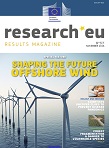 Languages: pdf (2,78 MB) Special feature: ‘Shaping the future of offshore wind’ Interviews: Paul de la Guérivière of Idéol in France on ‘Multi-megawatt floating system soon to be set up near Le Croisic, France’Iker Marino Bilbao of Tecnalia in Spain on ‘10MW wind turbines on a diet thanks to superconducting generators’Dr Jun Liang of Cardiff School of Engineering in the United Kingdom on ‘Enabling the offshore wind supergrid’James Brown of Scubacraft in the United Kingdom on ‘A submersible boat for offshore wind structure maintenance’Other highlights: Scientists uncover clues to prevent disease pandemicsTaking a social approach to better understand a complicated historyNew tests on aircraft empennage designsForest fragmentation a danger to vulnerable speciesCloud innovations signal the future for urban mobilityUltra-long lasers challenge conventional knowledge about laser technologyEU researchers discover that magna build-up may put Salvadoran capital at riskA cleaner universe as newly born stars absorb cosmic dustAddressing terrorism European Research in social sciences and the humanities in support to policies for inclusion and security: a policy review 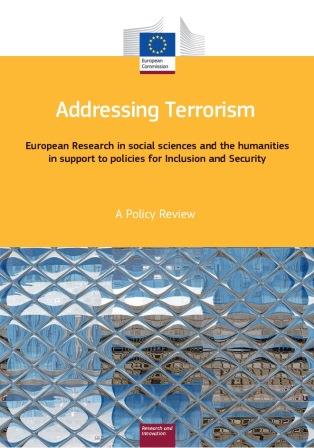 European societies, national governments and institutions of the European Union are currently facing an important challenge. Terrorist attacks hit France, Denmark and Belgium between 2014 and 2016, and several other deadly terrorist attacks took place in the United Kingdom, Spain, Belgium, the Netherlands and France in previous years. This specific terrorist phenomenon is new. Europeans need to understand what has happened and to be better prepared for anticipating, preventing and combating terrorism. The quality of the diagnosis is key to the efficiency of adequate policies. This Review thus aims to take stock of the available scientific knowledge on this new form of terrorism and suggest briefly what more should be done to increase this knowledge. Chapter 1 of the Review presents an overview of the approach that has dominated research over the last ten years: namely the notion of “radicalisation”. It also analyses the most important research projects funded by the EU under Framework Programme 7 (FP7) in this area in order to assess their contributions to the current inclusion and security challenges in Europe. Chapter 2 outlines why and how research lines could be broadened in order to understand the current terrorist phenomenon of jihadism. It also presents the most promising research trends. A brief Conclusion sums up the main findings of the report and presents a series of recommendations in order to steer and support lines of research to better equip the EU with inclusion and security policies to address contemporary terrorism.CERN COURIERDecember 2016, Volume 56 Issue 10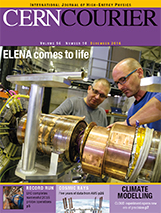 Download digital editionClosing the gap between light-duty vehicle real-world CO2 emissions and laboratory testing 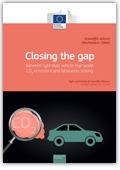 Responding to a request submitted by the European Commission, the High Level Group of Scientific Advisors is analysing possible ways to close the growing gap between the CO2 emissions of passenger cars certified at type approval in the laboratory and their average real-world emissions. In its Scientific Opinion the High Level Group recommends complementing the laboratory-based World-wide harmonized Light vehicles Test Procedure (WLTP) test cycle with a framework for the monitoring of real driving CO2 emissions. This should consist of an assessment as to whether data obtained with Portable Emissions Measurement Systems (PEMS) from the future real driving emissions testing for pollutants can be used to monitor the gap, the development of a specific real driving emissions test procedure for CO2, and the introduction of a formal reporting of the fuel consumption of passenger cars, taking advantage of onboard vehicle diagnostic systems. In order to grow the trust of the consumer in the regulatory system and the car industry, and to guarantee a level playing field for car manufacturers, the High Level Group also recommends enhancing coordination and enforcement at EU and Member State level, strengthening the technical oversight capacities in the EU, and ensuring transparency of the whole process. This Scientific Opinion is aimed at providing an evidence-based underpinning of a policy proposal for post-2020 emission performance standards for light-duty vehicles. Populist Political Communication in Europe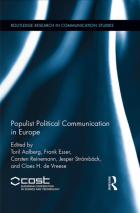 Author(s): Aalberg, T., Esser, F., Reinemann, C., Stromback, J., De Vreese, C.Publisher(s): Routledgehttps://www.routledge.com/Populist-Political-Communication-in-Europe/Aalberg-Esser-Reinemann-Stromback-Vreese/p/book/9781138654792In an increasing number of countries around the world, populist leaders, political parties and movements have gained prominence and influence, either by electoral successes on their own or by influencing other political parties and the national political discourse. While it is widely acknowledged that the media and the role of communication more broadly are key to understanding the rise and success of populist leaders, parties and movements, there is however very little research on populist political communication, at least in the English-speaking research literature.Originating from a research network funded by the European Cooperation in the field of Scientific and Technical Research (COST), this book seeks to advance this research. It includes examinations 24 European countries, and focuses on three areas within the context of populism and populist political communication: populist actors as communicators, the media and populism and citizens and populism. Bioeconomy and ecosystem services – synergy or conflict? 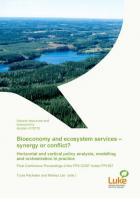 Bioeconomy and ecosystem services – synergy or conflict? Horizontal and vertical policy analysis, modelling and orchestration in practice.Final Conference Proceedings of FPS COST Action FP1207Author(s): Packalen, T., Lier, M. (Eds.)Publisher(s): Natural Resources Institute Finland (Luke)Download (PDF, 3 MB)The final conference focused on the new knowledge and means that can be used by policy and decision makers to coordinate and streamline forest-related policies. Topics specifically referred to bioeconomy and ecosystem services.COST Action ORCHESTRA is based on the continuous collaboration of many scientific groups: quantitative modellers, economists, sociologists and policy scientists. They have improved the understanding of governance issues, quantitative forestry and forest sector modelling, as well as collaborative processes. For example, quantitative economic models are useful for the analysis of trade-offs between different policy targets and cost-efficiency of alternative policy measures, whereas qualitative methods common in sociology and policy science are applicable for policy analysis and support. Consequently, modelling policy impacts requires the integration of both quantitative and qualitative approaches. In this context, the Action was established to support the coherence of forest-related policy targets and the efficiency of policy measures.Higher Education Policy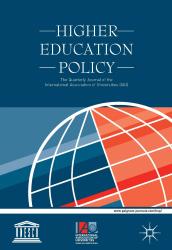 Abstracts are available at the Journal's homepage.Contents:Interplays Between Welfare Regimes Typology and Academic Research Systems in OECD Countries – Olivier Bégin-Caouette, Tanja Askvik, and Bian Cui;What Europe Wanted and What Flanders Achieved: Intentions vs Results after 15 Years of Bologna - Bruno Broucker and Kurt De Wit;Do International Students Displace US Students in the Pursuit of Higher Degrees in Science and Engineering? A Forecasting Analysis - Antonio Sanfilippo, Chase Dowling, and Sofiane Abbar;Global Partnership as a Strategy for Internationalisation: MBAs in Latin America and Asia and Oceania - Jeongeun Kim, Sergio Celis;Twenty Years of Merit-Pay Programme in Argentinean Universities: Tracking Policy Change through Instrument Analysis - Nerina Fernanda Sarthou;Shaping Perceptions of a Policy Instrument: The Political–Administrative Formation of Learning Outcomes in Higher Education in Norway and England - Svein Michelsen, Rachel Sweetman, Bjørn Stensaker, and Ivar Bleiklie.